คู่มือการปฏิบัติงานธุรการ (บริหารทั่วไป) 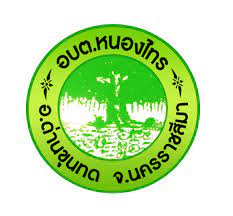 สำนักปลัดองค์การบริหารส่วนตำบลหนองไทร อำเภอด่านขุนทด       จังหวัดนครราชสีมา                                                         โทร ๐๔4 756397 คํานํา งานธุรการสํานักปลัดได้จัดทําคู่มือปฏิบัติงานด้านธุรการขึ้น เพื่อให้บุคลากรที่ปฏิบัติงานและ     ผู้ที่เกี่ยวข้องได้ใช้เป็นแนวทางในการปฏิบัติงานร่วมกัน กล่าวว่า งานธุรการเป็นงานหลักของสํานักงาน เปรียบเสมือนประตูผ่านสําหรับการติดต่อกับสํานักงานภายนอกและภายในสํานักงานเอง เป็นงานที่ต้องการความถูกต้อง รวดเร็ว ทั้งนี้ ถ้าศึกษาโดยละเอียดของงานธุรการแล้ว จะเห็นได้ว่างานธุรการ เป็นงานหลักงานหนึ่งที่ส่งเสริมการสนับสนุนงานให้มีประสิทธิภาพยิ่งขึ้น หรือในกรณีที่ผู้ที่ปฏิบัติงานประจําหน่วยงานธุรการ สามารถปฏิบัติหน้าที่ ผู้ที่ได้รับมอบหมายสามารถปฏิบัติแทนกันได้หากข้อความของคู่มือมี ความผิดพลาดประกาใด หรือหากมีข้อเสนอแนะที่จะเป็นประโยชน์ต่อการปรับปรุงคู่มือการปฏิบัติงาน หน่วยงานธุรการ                 ขอน้อมรับไว้ด้วยความยินดีและพร้อมที่จะปรับปรุงแก้ไขเพื่อความถูกต้องสมบูรณ์ต่อไป สํานักปลัด องค์การบริหารส่วนตําบลหนองไทรขั้นตอนการปฏิบัติงาน งานธุรการ หมายถึง การดําเนินงานเกี่ยวกับงานเอกสารของสํานักปลัดองค์การบริหาร แบ่งออกเป็น 15 งาน ดังต่อไปนี้ งานสารบรรณ การรับ-ส่งหนังสือ ร่าง โต้ตอบ บันทึก คัดสําเนา พิมพ์ตรวจทาน หนังสือ และนําเรื่องเสนอผู้บริหาร 2) งานเก็บหนังสือ ให้สามารถค้นหาได้ง่าย สะดวก รวดเร็ว และทันต่อการปฏิบัติงาน ของทุกส่วนราชการภายในองค์การบริหารส่วนตําบล 3) งานรับเรื่องร้องทุกข์ และร้องเรียน 	4) งานรวบรวมข้อมูล เอกสารศูนย์ข้อมูลข่าวสารองค์การบริหารส่วนตำบลหนองไทร 5) งานจดบันทึกการประชุม 6) การจัดทํารายงานกิจกรรมประจําปี 7) งานอนุมัติดําเนินการตามข้อบัญญัติงบประมาณรายจ่ายประจําปี 8) งานจัดทําฎีกา และเอกสารประกอบฎีกาของสํานักงานปลัด อบต.หนองไทร                                      9) งานจัดทําทะเบียนเบิกจ่ายวัสดุอุปกรณ์ ครุภัณฑ์ สํานักงานปลัด อบต.หนองไทร                               10) งานควบคุมดูแล บํารุงรักษาอาคาร การอนุญาตให้ใช้ อาคาร สถานที่ ห้องประชุม                            11) งานควบคุมดูแลการฝึกอบรม การประชุม สัมมนาและการเลี้ยงรับรองการประชุม                                12) งานรัฐพิธี 13) งานควบคุมภายในระดับองค์กร 14) งานเกี่ยวกับการเลือกตั้ง 15) ปฏิบัติหน้าที่อื่น ๆ ตามที่ผู้บังคับบัญชามอบหมาย 1) งานสารบรรณ การรับ-ส่งหนังสือ ร่าง โต้ตอบ บันทึก คัดสําเนา พิมพ์ตรวจทานหนังสือ และ	น่าเรื่องเสนอผู้บริหาร การลงรับหนังสือราชการ เพื่อเป็นหลักฐานทางราชการยืนยันการรับหนังสือเข้า เพื่อให้ งานสารบัญเป็นระบบและป้องกันหนังสือเอกสารราชการสูญหาย เพื่อความสะดวกและง่ายต่อการสืบค้นเมื่อต้องการต้นเรื่องของหนังสือราชการ การรับหนังสือ ได้แก่ การรับและเปิดซองหนังสือ ลงเวลา ลงทะเบียน และส่งหนังสือที่ ได้รับเข้ามาจากภายนอกให้แก่หน่วยงานที่เกี่ยวข้อง เมื่อรับหนังสือเอกสารราชการเข้ามาจากหน่วยงานภายในและภายนอก ส่งเรื่องมายัง องค์การบริหารส่วนตําบลหนองไทร โดยงานธุรการจะลงรับหนังสือและจัดเสนอตามขั้นตอนดังนี้ งานรับหนังสือ1. รับหนังสือราชการจากภายในและภายนอก 2. เปิดซองและตรวจสอบความเรียบร้อยของเอกสาร 3. คัดแยกลําดับความสําคัญและความเร่งด่วนของหนังสือ 4. ลงทะเบียนรับและเปิดหนังสือในระบบสารบรรณอีกเล็กทรอนิกส์ 5. เสนอหัวหน้าหน่วยงาน เพื่อบันทึกให้ความเห็น 6. เสนอผู้บริหารพิจารณาสั่งการ ตามลําดับ 7. หัวหน้าหน่วยงานตรวจแฟ้ม 8. งานธุรการรับทราบและบันทึกการวินิจฉัยสั่งการ 9. งานธุรการดําเนินการตามคําวินิจฉัยสั่งการ โดยส่งเอกสารผ่านให้หน่วยงานที่ เกี่ยวข้องดําเนินการ 10. จัดเก็บหนังสือต้นฉบับเข้าแฟ้มเอกสารของหน่วยงานตามประเภท หัวข้อเรื่องโดย เรียงตามปีปฏิทิน 11. สิ้นสุดการดําเนินงาน “รับหนังสือ” 2) งานเก็บหนังสือ ให้สามารถค้นหาได้ง่าย สะดวก รวดเร็ว และทันต่อการ ปฏิบัติงานของทุกส่วนราชการภายในองค์การบริหารส่วนตําบล การเก็บรักษา ยืม และทําลายหนังสือ การเก็บหนังสือ - เก็บระหว่างปฏิบัติ - เก็บเมื่อปฏิบัติเสร็จแล้ว - เก็บเพื่อใช้ในการรวจสอบ การประทับตรากําหนดเก็บหนังสือ มุมล่างด้านขวาของกระดาษแผ่นแรก และลงลายมือชื่อ ย่อกำกับตราหนังสือที่เก็บไว้ตลอดไป ประทับตรา ห้ามทําลาย ด้วย หมึกสีแดง หนังสือที่ต้องเก็บโดยมีกําหนดเวลา ประทับตรา เก็บถึง พ.ศ...... ด้วยหมึกสีน้ําเงิน อายุการเก็บหนังสือ ปกติไม่น้อยกว่า 10 ปี ยกเว้น 1. หนังสือที่ต้องสงวนไว้เป็นความลับ 2. หนังสือที่เป็นหลักฐานทางอรรถคดี สํานวนของศาลหรือพนักงานสอบสวน                   3. หนังสือที่เกี่ยวกับประวัติศาสตร์ ขนบธรรมเนียม จารีตประเพณี สถิติหลักฐาน หรือเรื่องที่ ต้องใช้สําหรับศึกษาค้นคว้า 4. หนังสือที่ปฏิบัติงานเสร็จสิ้นแล้ว และเป็นคู่สําเนาที่มีต้นเรื่องค้นได้จากที่อื่น เก็บไว้ไม่น้อย กว่า 5 ปี 5. หนังสือที่เป็นธรรมดา ซึ่งไม่มีความสําคัญ และเป็นเรื่องที่เกิดขึ้นเป็นประจํา เก็บไว้ไม่น้อย กว่า 1 ปี หนังสือที่เกี่ยวกับการเงิน ซึ่งไม่ใช่เอกสารสิทธิ หากเห็นว่าไม่จําเป็นต้องเก็บถึง 10 ปี ให้ทํา ความตกลงกับกระทรวงการคลังเพื่อขอทําลายได้ ทุกปีปฏิทินให้ส่วนราชการจัดส่งหนังสือที่มีอายุครบ 25 ปี พร้อมบัญชีส่งมอบให้กองจดหมายเหตุแห่งชาติ ภายใน 31 มกราคม ของปีถัดไปเว้นแต่ 1. หนังสือต้องสงวนเป็นความลับ 2. หนังสือที่มีกฎหมาย ข้อบังคับ หรือระเบียบที่ออกใช้เป็นการทั่วไปกําหนดไว้เป็นอย่างอื่น 3. หนังสือที่มีความจําเป็นต้องเก็บไว้ที่ส่วนราชการนั้น การทําลายหนังสือ ภายใน 60 วัน หลังสิ้นปีปฏิทิน ให้เจ้าหน้าที่สํารวจและจัดทําบัญชีหนังสือ ขอทําลายเสนอหัวหน้าส่วนราชการระดับกรม เพื่อพิจารณาแต่งตั้งคณะกรรมการทําลายหนังสือ คณะ กรมการทําลายหนังสือ ประกอบด้วย ประธาน และกรรมการอีกอย่างน้อย 2 คน (ระดับ 3 ขึ้นไป) ตราครุฑมี 2 ขนาด - ตัวครุฑสูง 3 เซนติเมตร - ตัวครุฑสูง 1.5 เซนติเมตร ตราชื่อส่วนราชการที่ใช้เป็นหนังสือประทับตรา มีรูปวงกลมซ้อนกัน เส้นผ่านศูนย์กลางวงนอก 4.5 เซนติเมตร วงใน 3.5 เซนติเมตร ล้อมครุฑ ข้อแตกต่าง หนังสือภายใน กับ หนังสือภายนอก หนังสือภายใน คือ หนังสือที่ติดต่อราชการที่เป็นพิธีน้อยกว่าหนังสือภายนอก เป็นหนังสือ ติดต่อภายในกระทรวง ทบวง กรม หรือจังหวัดเดียวกัน โดยใช้กระดาษบันทึกข้อความ ลดรูปแบบลงมา เช่น ไม่ต้องลงที่ตั้งและคําลงท้าย ขอบเขตการใช้หนังสือแคบลงมา (ติดต่อเฉพาะภายในกระทรวง ทบวง กรม หรือจังหวัดเดียวกัน) ไม่สามารถใช้ติดต่อกับบุคคลภายนอกได้ รายละเอียดรูปแบบ มีหัวข้อกําหนดให้ ลงคล้ายกับหนังสือภายนอก แต่มีหัวข้อน้อยกว่า ใช้กระดาษบันทึกข้อความเท่านั้น กรณีที่ตามระเบียบ ๆ วรรคท้าย ข้อ 12 กําหนดไว้ว่า ในกรณีที่กระทรวง ทบวง กรม หรือ จังหวัดใดประสงค์จะกําหนดแบบการเขียนโดยเฉพาะ เพื่อใช้ตามความเหมาะสมก็ให้กระทําได้ นั้น                        อาจแยกประเด็นการเขียน เป็นหัวข้อ เช่น แยกเป็น - เรื่องดิม - ข้อเท็จจริง - ข้อกฎหมาย - ความเห็นเจ้าหน้าที่ - ข้อพิจารณา ซึ่งจะเห็นได้ว่าการกําหนดรูปแบบการเขียนหนังสือดังกล่าว เป็นลักษณะการเขียนในข้อความ ของหนังสือเท่านั้น ไม่ทําเป็นรูปแบบและลักษณะการใช้หนังสือภายในเปลี่ยนแปลงไป งานรับเรื่องร้องทุกข์ และร้องเรียน วัตถุประสงค์ การเปิดให้บริการร้องทุกข์/ร้องเรียนทางอินเตอร์เน็ต เป็นช่องทางให้บุคคลทั่วไปได้สามารถ                          ร้องทุกข์ / ร้องเรียนมายังหน่วยงานได้โดยตรง เพื่อความรวดเร็วในการรับทราบปัญหา สามารถนําไป ดําเนินการได้อย่างรวดเร็ว โดยทุกๆเรื่องจะได้มีการติดตาม มิให้เกิดความล่าช้าในการแก้ไขปัญหา และ เพื่อเป็นการป้องกันปัญหา ที่อาจเกิดจากผู้ไม่ประสงค์ดี ที่ต้องการก่อกวนระบบงาน และเพื่อให้เป็นไป ตามวัตถุประสงค์ของการบริการ อย่างมีประสิทธิภาพสูงสุด องค์การบริหารส่วนตําบลหนองเสือช้างจึง ต้องกําหนด หลักเกณฑ์ วิธีการใช้บริการอย่างเคร่งครัด ดังต่อไปนี้ หลักเกณฑ์การร้องทุกข์ / ร้องเรียน 1. เรื่องที่อาจนํามาร้องทุกข์ / ร้องเรียนได้ ต้องเป็นเรื่องที่ผู้ร้องได้รับความ เดือดร้อน หรือเสียหายอันเนื่องมาจากเจ้าหน้าที่หน่วยงานองค์การบริหารส่วนตําบลหนองเสือช้าง ในเรื่องดังต่อไปนี้ 1.1 กระทําการทุจริตต่อหน้าที่ราชการ 1.2 กระทําความผิดต่อตําแหน่งหน้าที่ราชการ 1.3 ละเลยต่อหน้าที่ตามที่กฎหมายกําหนดให้ต้องปฏิบัติ 1.4 ปฏิบัติหน้าที่ล่าช้าเกินควร 1.5 กระทําการนอกเหนืออํานาจหน้าที่ หรือขัดหรือไม่ถูกต้องตามกฎหมาย 2. เรื่องที่ร้องทุกข์ / ร้องเรียน ต้องเป็นเรื่องจริงที่มีมูลเหตุ มิได้หวังสร้างกระแสหรือสร้าง ข่าวที่เสียหายต่อบุคคลอื่น 3. การใช้บริการร้องทุกข์/ร้องเรียน อบต.ต้องสามารถติดต่อกลับไปยังผู้ใช้บริการได้ เพื่อยืนยันว่ามีตัวตนจริง วิธีการยื่นคําร้องทุกข์ / ร้องเรียน 1. ใช้ถ้อยคําสุภาพ และมี (1) วัน เดือน ปี (2) ชื่อ และที่อยู่ของผู้ร้องทุกข์/ร้องเรียน (3) ข้อเท็จจริง หรือพฤติการณ์ของเรื่องที่ร้องทุกข์/ร้องเรียน ได้อย่างชัดเจนได้รับความเดือน ร้อยหรือเสียหายอย่างไร ต้องการให้แก้ไข ดําเนินการอย่างไร หรือชี้ช่องทางแจ้งเบาะแสเกี่ยวกับการทุจริตของ เจ้าหน้าที่ หน่วยงาน บต.ได้ชัดแจ้งเพียงพอที่สามารถดําเนินการสืบสวน สอบสวน ได้ (4) ระบุ พยาน เอกสาร พยานวัตถุ และพยานบุคคล (ถ้ามี) 2. คําร้องทุกข์/ร้องเรียน อาจส่งหนังสือโดยตรงเจ้าพนักงานธุรการ หรือ ช่องทาง Web site : www.nongsai.go.th/ของ อบต.หนองไทรเรื่องร้องเรียน / ร้องทุกข์ที่อาจไม่รับพิจารณา คําร้องทุกข์/ร้องเรียนที่มิได้ทําเป็นหนังสือ หรือไม่ระบุชื่อและที่อยู่ของผู้ร้องทุกข์/ร้องเรียนจริง จะถือว่าเป็นบัตรสนเท่ห์ 2. คําร้องทุกข์/ร้องเรียนที่ไม่ระบุพยานหรือหลักฐานเพียงพอหรือเป็นเรื่องที่มีลักษณะเป็น 3. คําร้องทุกข์/ร้องเรียนที่ยื่นพ้นระยะเวลา 30 วัน นับแต่วันที่รู้หรือควรรู้ถึงเหตุแห่งการ บัตรสนเท่ห์ หรือการชี้ช่องแจ้งเบาะแสไม่เพียงพอที่จะดําเนินการสอบสวน ร้องเรียน ร้องทุกข์ ช่องทางการร้องทุกข์/ร้องเรียน 1.ร้องทุกข์/ร้องเรียน ด้วยตนเองที่ทําการองค์การบริหารส่วนตําบลหนองไทร หมู่ที่ ๙ ตําบล หนองไทร อำเภอด่านขุนทด จังหวัดนครราชสีมา2.ร้องทุกข์/ร้องเรียนทางจดหมาย องค์การบริหารส่วนตําบลหนองไทร หมู่ที่ ๙ ตําบล หนองไทร อำเภอด่านขุนทด จังหวัดนครราชสีมา3. ร้องทุกข์/ร้องเรียนทางศูนย์บริการประชาชนในเบื้องต้นหมายเลขโทรศัพท์ *นายก อบต 089 0386309 *รองปลัด อบต รักษาราชการแทนปลัดอบต. 08126597174.ร้องทุกข์/ร้องเรียน ผ่าน Web site : www.nongsai.go.th 5.ร้องทุกข์/ร้องเรียน ผ่านโทรศัพท์ โทร ๐๔4 756397 ร้องทุกข์/ร้องเรียน ทางอินเตอร์เน็ต เงื่อนไขในการส่งเรื่องร้องทุกข์/ร้องเรียน กรุณาป้อนข้อมูลเกี่ยวกับ ชื่อ ที่อยู่ เบอร์โทรศัพท์ E-mail จะมีประโยชน์สําหรับการติดต่อกลับ เพื่อ ขอข้อมูลเพิ่มเติม หรือเพื่อแจ้งผลการตรวจสอบกรณีของเรื่องร้องเรียนให้ท่านทราบ ถ้าหากท่าไม่ประสงค์จะ ให้ติดต่อกลับ หรือไม่ต้องการทราบผลการตรวจสอบข้อร้องเรียน ก็ไม่จําเป็นต้องกรอกข้อมูลดังกล่าวให้ ครบถ้วน แต่จะถือว่าเป็นการแจ้งเบาะแสให้ทราบเท่านั้นถ้าท่านยอมรับเงื่อนไขดังกล่าวข้างต้น ให้คลิกที่ปุ่มส่งเรื่องร้องเรียน ข้างล่างนี้แจ้งมายัง                    ผู้ร้องทุกข์ / ร้องเรียน ตามที่มีผู้ร้องเรียน แจ้งไปยังช่องทาง ร้องทุกข์ / ร้องเรียน ข้างต้นว่า " ร้องทุกข์ไปทําไม ร้องไป ก็ไม่ได้เรื่อง "นั้น ผู้ดูแลช่องทางนี้ขอเรียนว่า ท่านได้อ่านเงื่อนไขในการร้องทุกข์ / ร้องเรียน และปฏิบัติ ตามในการให้ข้อมูลครบถ้วนแล้วหรือยัง เช่น เบอร์โทรศัพท์หรือที่อยู่ที่มีสามารถติดต่อได้ เมื่อท่านไม่แจ้ง ข้อมูลให้ครบถ้วน และเมื่อตรวจสอบเรื่องหรือดําเนินการให้ตามความประสงค์ของท่านผู้ร้องเรียนแล้วผู้ดูแลช่องทางนี้ก็ไม่สามารถจะแจ้งผลการดําเนินการตามข้อร้องเรียนให้ท่านทราบได้ ดังนั้นการดําเนินการตามช่องทาง " ร้องทุกข์ / ร้องเรียน " ผู้ร้องต้องปฏิบัติตามหรือยอมรับ ตามเงื่อนไขที่กําหนดไว้ด้วย              ผังร้องเรียน                            ใช้ถ้อยคำสุภาพ	คำร้องทุกข์/ร้องเรียน                                                                                                   สามารถส่งหนังสือ                                                                                                  โดยตรงเจ้าหน้าที่ธุรการ                             แจ้ง ชื่อ ที่อยู่                                                    	                                                                         หรือช่องทาง web                        ข้อเท็จจริง หรือพฤติการณ์	ของ อบต.                                                                                เรื่องที่ร้องทุกข์/ร้องเรียนโดยอย่าง                  ชัดเจนว่าได้รับ ความเดือดร้อนหรือ                                                         เสียหายอย่างไรต้องการให้แก้ไข                                                                                                                                            ดําเนินการอย่างไรหรือช่องทางแจ้งเบาะแส                                                                                     เกี่ยวกับการทุจริตของ เจ้าหน้าที่/หน่วยงาน                                                                                                        อบต.ได้ชัดเจน เพียงพอ ที่สามารถดำเนิน                       การสืบสวน สอบสวนได้                        ระบุ พยาน เอกสาร พยานวัตถุ                            และพยานบุคคล (ถ้ามี) สามารถส่งหนังสือ โดยตรงเจ้าหน้าที่ธุรการ 		           ช่องทางการร้องเรียน/ร้องทุกข์      ร้องเรียน / ร้องทุกข์ ด้วยตนเอง                  ที่ทําการองค์การบริหารส่วนตําบลหนองไทร                                                 ร้องเรียน/ร้องทุกข์ทางศูนย์บริการประชาชน                                                          ในเบื้องต้นหมายเลขโทรศัพท์                                                     *นายก อบต 089 0386309                                                     *บลัด อบต 081 2659717                                         ร้องทุกข์/ร้องเรียน ผ่าน Web site :  www.nongsai.go.th                                              ร้องทุกข์/ร้องเรียน ผ่านโทรศัพท์ 044 756397                                      ร้องทุกข์/ร้องเรียน ผ่าน Web site : www.nongsai.go.th4) งานรวบรวมข้อมูลเอกสารศูนย์ข้อมูลข่าวสารองค์การบริหารส่วนตําบล ตามมาตรา 9 แห่งพระราชบัญญัติข้อมูลข่าวสารของราชการ พ.ศ. 2540 บัญญัติให้หน่วยงาน ของรัฐต้องจัดให้มีข้อมูลข่าวสารของราชการอย่างน้อยตามที่กฎหมายกําหนดไว้ให้ประชาชนเข้าตรวจดูได้ ประกอบกับได้มีประกาศคณะกรรมการข้อมูลข่าวสารของราชการ เรื่อง หลักเกณฑ์และวิธีการเกี่ยวกับ การจัดให้มีข้อมูลข่าวสารของราชการไว้ให้ประชาชนเข้าตรวจดู ณ ที่ทําการของหน่วยงานของรัฐโดยเรียก สถานที่ที่จัดเก็บรวบรวมข้อมูลข่าวสารและให้บริการว่าศูนย์ข้อมูลข่าวสาร ศูนย์ข้อมูลข่าวสารเป็นสถานที่ที่หน่วยงานของรัฐจัดรวบรวมข้อมูลข่าวสารไว้ให้ประชาชน สามารถค้นหาข้อมูลข่าวสารของราชการได้เอง ในเบื้องต้นคณะกรรมการข้อมูลข่าวสารของราชการ พิจารณาเห็นว่า เพื่อไม่ให้เป็นภาระกับหน่วยงานของรัฐทั้งในด้านบุคลากร สถานที่และงบประมาณ จึง กําหนดให้หน่วยงานของรัฐที่ต้องจัดตั้งศูนย์ข้อมูลข่าวสารเฉพาะหน่วยงานของรัฐที่เป็นนิติบุคคลเท่านั้น ซึ่งหมายถึงหน่วยงานของรัฐที่เป็นราชการส่วนกลาง คือ กรม หน่วยงานเทียบเท่า ราชการส่วนภูมิภาค คือ จังหวัด อําเภอและราชการส่วนท้องถิ่น คือ องค์การบริหารส่วนจังหวัด เทศบาล องค์การบริหารส่วนตําบล กรุงเทพมหานครและเมืองพัทยา จึงมีหน้าที่ตามกฎหมายที่จะต้องจัดตั้ง ศูนย์ข้อมูลข่าวสาร ตามประกาศ คณะกรรมการข้อมูลข่าวสารของราชการสําหรับหน่วยงานของราชการส่วนกลางที่ไปตั้งอยู่ในจังหวัดต่างๆ และไม่ขึ้นกับราชการส่วนภูมิภาค เช่น สํานักงานของส่วนราชการ สังกัด กระทรวงการคลังสํานักงานเขต หรือ สํานักงานภาคของหน่วยงานต่างๆ เป็นต้น ต้องจัดตั้งศูนย์ข้อมูลข่าวสารของหน่วยงานขึ้น โดยต้องมี ข้อมูลข่าวสารตามมาตรา 7 และมาตรา 9 เท่าที่หน่วยงานนั้นมีอยู่แสดงไว้ด้วย สิ่งที่ประชาชนควรรู้ ประชาชนมีสิทธิยื่นคําขอข้อมูลข่าวสารได้ทุกเรื่อง สิทธิในการยื่นคําขอข้อมูลข่าวสารนี้ ถือว่าเป็นไปตามมาตรา 11 ของกฎหมาย ประชาชนมีสิทธิ ยื่นคําขอข้อมูลข่าวสารของราชการได้ทุกเรื่อง โดยกฎหมายไม่ได้กําหนดข้อจํากัดหรือข้อห้ามว่าไม่ให้ยื่นคํา ขอข้อมูลข่าวสารประเภทใดหรือเรื่องใด และผู้ใช้สิทธิยื่นคําขอตามกฎหมายนี้ก็ไม่จําเป็นต้องมีส่วนได้ส่วน เสียเช่นเดียวกับสิทธิเข้าตรวจดูข้อมูลข่าวสาร การตรวจดูข้อมูล สิทธิในการเข้าตรวจดู สิทธิในการเข้าตรวจดูข้อมูลข่าวสารของราชการ ประชาชนสามารถ ทําได้ แม้ว่าจะไม่มีส่วนได้เสีย เกี่ยวข้องกับข้อมูลข่าวสารนั้นโดยกฎหมายได้บัญญัติให้หน่วยงานของรัฐจะต้องเตรียมข้อมูลข่าวสารของ ราชการอย่างน้อยตามรายการที่กฎหมายกําหนดไว้ตามมาตรา 9 นําไปรวมไว้ที่ศูนย์ข้อมูลข่าวสารของ ราชการ เพื่อให้ประชาชนเข้าตรวจดูได้ เช่น แผนงานโครงการและงบประมาณ สัญญาสัมปทาน สัญญาที่มี ลักษณะผูกขาดตัดตอน เป็นต้น สิทธิในการขอสําเนาหรือการรับรองสําเนาถูกต้อง เมื่อประชาชนได้ใช้สิทธิเข้าตรวจดูแล้ว หากสนใจข้อมูลข่าวสารของราชการในเรื่องใดก็มีสิทธิที่จะขอ สําเนา และขอให้รับรองสําเนาถูกต้องจากหน่วยงานของรัฐในเรื่องนั้นได้หมายเหตุ การขอสําเนาผู้ขออาจ ต้องเสียค่าธรรมเนียมในการถ่ายสําเนาให้กับหน่วยงานของรัฐที่เข้าตรวจดูด้วย แต่ทั้งนี้จะเก็บ ค่าธรรมเนียมเกินกว่าหลักเกณฑ์ที่คณะกรรมการข้อมูลข่าวสารของราชการให้ความเห็นชอบไม่ได้ สิทธิ ของประชาชนที่เกี่ยวกับการขอข้อมูลข่าวสารส่วนบุคคลกฎหมายจํากัดโดยรับรอง หรือคุ้มครองสิทธิไว้เฉพาะเมื่อเป็นข้อมูลข่าวสารส่วนบุคคลที่เกี่ยวกับตนเอง ดังนี้บุคคลมีสิทธิยื่นคําขอเป็นหนังสือเพื่อขอ ตรวจดูหรือขอสําเนาข้อมูลข่าวสารส่วนบุคคลที่เกี่ยวกับตนเอง (มาตรา 25 วรรคหนึ่ง) เป็นกรณีที่ หน่วยงานของรัฐแห่งหนึ่งแห่งใดที่มีการรวบรวมข้อมูลข่าวสารส่วนบุคคลของบุคคลหนึ่งบุคคลใดไว้ เช่น ประวัติสุขภาพ ประวัติการทํางาน หรือข้อมูลข่าวสารเกี่ยวกับฐานะการเงิน เป็นต้น บุคคลผู้นั้นก็มีสิทธิ ตามกฎหมายที่จะขอตรวจดูหรือขอสําเนาข้อมูลข่าวสารดังกล่าวนี้ของตนเองได้คําว่า บุคคล ตามทีนี้ก็คือประชาชนโดยทั่วไปนั่นเอง แต่เนื่องจากกฎหมายข้อมูลข่าวสารของราชการในส่วนที่เกี่ยวกับข้อมูลข่าวสารส่วนบุคคลได้ให้สิทธิครอบคลุมไปถึงคนที่ไม่มีสัญชาติไทยแต่มีถิ่นที่อยู่ในประเทศไทยด้วย ขั้นตอนการขอข้อมูลข่าวสารของศูนย์ข้อมูลข่าวสารองค์การบริหารส่วนตําบล ขั้นตอนที่ 1 กรอกแบบฟอร์มการขอใช้บริการข้อมูลข่าวสาร เพื่อยื่นต่อเจ้าหน้าที่ ขั้นตอนที่ 2 2.1 การตรวจสอบข้อมูลด้วยตนเอง หรือขอให้เจ้าหน้าที่ช่วยแนะนําค้นหาให้ มีข้อมูลในศูนย์ ตรวจสอบเอกสารที่มีอยู่ในศูนย์ข้อมูลข่าวสาร ไม่มีข้อมูลในศูนย์ ติดต่อผู้ประสานงานหน่วยงานภายในองค์การบริหารส่วนตําบลที่รับผิดชอบข้อมูล และพาไปพบเจ้าหน้าที่ด้วยตนเอง 2.2 กรณีที่ศูนย์ข้อมูลข่าวสารไม่มีข้อมูลและหน่วยงานภายในเทศบาลก็ไม่มีข้อมูลตามที่ร้องขอเจ้าหน้าที่จะแนะนําให้ไปที่หน่วยงานที่เกี่ยวข้อง      2.3 การขอข้อมูลจากโทรศัพท์ : - ข้อมูลที่เกี่ยวกับุคคล  		งานสํานักปลัด   			เป็นผู้ตอบ- ข้อมูลที่เกี่ยวกับการจัดซื้อ 		งานพัสดุและทรัพย์สิน		เป็นผู้ตอบ- ข้อมูลที่เกี่ยวกับภารกิจทั่วไป   	เจ้าหน้าที่ภายในศูนย์ข้อมูล	เป็นผู้ตอบขั้นตอนที่ 3 ถ้าต้องการสาเนาข้อมูลข่าวสารหรือสาเนาข้อมูลข่าวสารที่มีคํารับรองความถูกต้องให้ติดต่อ เจ้าหน้าที่ 3.1 นับจํานวนหน้าเอกสารที่ต้องการสําเนา 3.2 ชําระค่าธรรมเนียม 3.3 นําเอกสารไปสําเนาเอกสารที่จุดสําเนาเอกสาร 3.4. นําเอกสารมาคืนที่ศูนย์ข้อมูลข่าวสาร ขั้นตอนที่ 4 ขั้นตอนการให้บริการข้อมูลข่าวสาร ตรวจดูว่ามีข้อมูลข่าวสารอยู่ในศูนย์ข้อมูลข่าวสารหรือไม่ ถ้ามี 									                   ถ้าไม่มี ช่วยเหลือ/แนะนํา/ค้นหาจากข้อมูล                                       กรอกแบบคําขอข้อมูลข่าวสาร                                                                          ข่าวสารที่เก็บ ณ ศูนย์ข้อมูลข่าวสาร                                                                                                 หรือที่แยกเก็บไหว้ต่างหาก ถ้าสงสัยว่าเป็นบุคคลต่างด้าว 					ให้ความช่วยเหลือในการกรอกแบบ ขอดูหลักฐาน เจ้าหน้าที่อาจไม่					ค่าขอข้อมูลข่าวสารหรือเจ้าหน้าที่            ให้บริการก็ได้ ขอรายละเอียด ชื่อ ที่อยู่ ที่ติดต่อ ถ่ายสําเนา/รับรองสําเนาถูกต้อง 					ถ้าสงสัยว่าเป็นบุคคลต่างด้าว ขอดู หลักฐานเจ้าหน้าที่อาจไม่ให้บริการก็            ได้ ชำระค่าธรรมเนียม                                                         แนะนําให้ไปที่เก็บข้อมูลข่าวสารแห่ง ส่งผู้รับผิดชอบพิจารณาว่าจะ เปิดเผยข้อมูลข่าวสารตามคําขอได้ ติดต่อนัดหมายมาฟังผลค่าขอ          ถ่ายสําเนา / รับรองสําเนาถูกต้อง      ชําาระค่าธรรมเนียม 5) งานจดบันทึกการประชุม การเขียนรายงานการประชุม รายงานการประชุม คือ การบันทึกความคิดเห็นของผู้มาประชุม ผู้เข้าร่วมประชุม และมติของที่ประชุมไว้ เป็นหลักฐานดังนั้น เมื่อมีการประชุมจึงเป็นหน้าที่ของฝ่ายเลขานุการที่จะต้องรับผิดชอบจัดทํารายงานการประชุม ปัญหาของการเขียนรายงานการประชุม - ไม่รู้วิธีการดําเนินการประชุมที่ถูกต้อง- ไม่รู้จะจดอย่างไร - ไม่เข้าใจประเด็นของเรื่อง ผู้เขียนจะต้องรู้วิธีคิดก่อนเขียน รู้ลําดับความคิด รู้โครงสร้างความคิด รู้องค์ประกอบเนื้อหาของหนังสือ รู้ย่อหน้าแรกของหนังสือราชการ คืออะไร ย่อหน้าต่อไป คืออะไร จบอย่างไร จะทําให้เขียนหนังสือได้เข้าใจง่าย ไม่สับสน วกวน การจดรายงานการประชุม รายงานการประชุม พจนานุกรมฉบับราชบัณฑิตยสถาน พ.ศ. 2542 ให้ ความหมายว่า รายละเอียดหรือ สาระของการประชุมที่จดไว้อย่างเป็นทางการ ระเบียบสานักนายกรัฐมนตรี ว่าด้วยงานสารบรรณ พ.ศ. 2526 ให้ความหมายว่า การบันทึกความคิดเห็น ของผู้มาประชุม ผู้ร่วมประชุม และมติของที่ประชุมไว้เป็นหลักฐานรายงานการประชุมจัดเป็นหนังสือราชการชนิด ที่ 6 คือ หนังสือที่เจ้าหน้าที่จัดทําขึ้นหรือรับไว้เป็นหลักฐานในราชการ ดังนั้น การจัดทํารายงานการประชุมต้องจัด ทาให้ถูกต้อง ตามระเบียบ ความสําคัญของรายงานการประชุม รายงานการประชุม มีความสําคัญกับองค์การมาก หากรายงานการประชุมมีความหมายผิดไปจากการ อภิปราย ย่อมเกิดความเสียหายต่อองค์การได้ โดยมีความสําคัญดังนี้ เป็นองค์ประกอบของการประชุมการประชุมอย่างเป็นทางการ มีองค์ประกอบ ได้แก่ ประธาน องค์ประชุม เลขานุการ ญัตติ ระเบียบวาระการประชุม มติ รายงานการประชุม และหนังสือเชิญประชุม ในการประชุมบางเรื่อง อาจมีองค์ประกอบไม่ครบก็ได้ แต่รายงานการประชุมก็ถือเป็นองค์ประกอบที่ขาดไม่ได้ เพราะการประชุมนั้นมี วัตถุประสงค์จะให้ผู้มีอํานาจหน้าที่ หรือมีความรู้ความเชี่ยวชาญในเรื่องที่มีการประชุมนั้นมาร่วมแสดงความ คิดเห็นเพื่อนําไปสู่การลงมติ คือเสียงข้างมาก และสามารถนําไปปฏิบัติได้ต่อไป รายงานการประชุมจึงเป็น องค์ประกอบที่มีความสําคัญ เพราะจะต้องใช้เป็นหลักฐานในการอ้างอิงยืนยัน หรือตรวจสอบในภายหลัง รายงาน การประชุมจะมีผลสมบูรณ์ต่อเมื่อมีการรับรองรายงานการประชุมเรียบร้อยแล้ว เป็นหลักฐานการปฏิบัติงาน ยืนยันการปฏิบัติงานที่ได้บันทึกรายงานผลการปฏิบัติงาน การ แลกเปลี่ยนความคิดเห็น การกําหนดนโยบาย ข้อเสนอแนะ และมติที่ประชุม เป็นเครื่องมือการติดตามงาน รายการประชุมที่มีการจดมติไว้ จะเป็นหลักฐานสําคัญให้เลขานุการหรือผู้ได้รับ มอบหมายได้ติดตามงานตามมติที่ประชุม การประชุมจะมีระเบียบวาระ เรื่องที่เสนอให้ที่ประชุมทราบ ซึ่งผู้ปฏิบัติ จะรายงานผลหรือความก้าวหน้าในการปฏิบัติงานตามมติที่ประชุมครั้งก่อน ทั้งนี้จะเป็นประโยชน์แก่องค์การให้ สามารถเร่งรัดและพัฒนางานได้ 4เป็นหลักฐานอ้างอิง รายงานการประชุมที่รับรองรายงานการประชุมแล้ว ถือเป็น เอกสารที่ใช้อ้างอิงได้ตามกฎมาย หากมีปัญหาหรือความขัดแย้งในทางปฏิบัติ สามารถใช้มติที่ประชุมเพื่อยุติความขัดแย้งนั้น เป็นข้อมูลข่าวสาร เลขานุการจะส่งรายงานการประชุมให้ผู้เข้าร่วมประชุมได้รับทราบข้อมูล หรือทบทวนเรื่องราว ที่ผ่านมาในการประชุมครั้งก่อน นอกจากนี้ยังเป็นประโยชน์สาหรับผู้ไม่มาประชุมได้ศึกษาข้อมูลและรับทราบมติที่ ประชุมด้วย รายงานการประชุมเป็นข้อมูลข่าวสารที่สามารถเผยแพร่ให้บุคลากรในหน่วยงานได้รับทราบและถือว่า เป็นรูปแบบหนึ่งของการประชุมสัมพันธ์ภายใน เพื่อสร้างความเข้าใจอันดีต่อองค์การการเขียนจดหมายเชิญ ประชุม การประชุมแต่ละครั้ง เลขานุการต้องมีหน้าที่ทําจดหมายเชิญประชุมเพื่อนัดหมายคณะกรรมการสมาชิก หรือผู้ที่มี ส่วนเกี่ยวข้องกับการประชุมของหน่วยงานนั้น ๆ ผู้เข้าประชุมจะได้ทราบว่าจะมีการประชุม เรื่องอะไร วันใด เวลา ใด มีระเบียบวาระการประชุมอะไรบ้าง เพื่อผู้เข้าประชุมจะได้เตรียมตัวหาข้อมูลต่าง ๆ มาเสนอแก่ที่ประชุม การเขียนจดหมายเชิญประชุมมีหลักการเขียน ดังนี้ 1. จดหมายเชิญประชุมควรส่งล่วงหน้าให้ผู้เข้าร่วมประชุมทราบล่วงหน้าอย่างน้อย 7 วัน ก่อนการประชุม เพื่อให้เตรียมตัวเข้าประชุม หรือหากมีธุระจะได้แจ้งให้หน่วยงานทราบ 2. แจ้งเรื่องที่จะประชุม วัน เวลา สถานที่ พร้อมทั้งระเบียบวาระการประชุมให้ชัดเจน 3. ใช้สํานวนภาษาที่ชัดเจน รัดกุม และได้ใจความ ไม่เขียน วกวน เพราะจะทําให้ผู้อ่าน เข้าใจความหมาย ไม่ถูกต้อง 4. การเขียนจดหมายเชิญประชุม อาจจะเขียนระเบียบวาระการประชุมลงไปในจดหมายเชิญ ประชุม หรือแยกระเบียบวาระการประชุมอีกแผ่นต่างหากก็ได้โดยทั่วไปการเขียนจดหมายเชิญประชุม ย่อหน้าแรกจะแจ้งว่าผู้มีอํานาจ เช่น ประธาน คณบดี ผู้อํานวยการ ฯลฯ ต้องการนัดประชุม เรื่อง อะไร ครั้งที่เท่าไร เมื่อไร ที่ไหน ย่อหน้าถัดมาจะแจ้งหัวข้อประชุมหรือระเบียบวาระการประชุม และย่อหน้าสุดท้ายจะเชิญ ให้ผู้เข้า ประชุมไปประชุมตามวัน เวลา และสถานที่ที่กําหนด การเขียนรายงานการประชุม 1. ควรจดรายงานการประชุมควรจดเฉพาะใจความสําคัญ ไม่จําเป็นต้องจดทุกคําพูดหากเป็นการประชุม สําคัญ ๆ อาจต้องจดอย่างละเอียด จุดทุกญัตติที่ผู้ประชุมเสนอให้พิจารณาแต่ไม่ต้องจดคําพูดที่อภิปรายกัน หรือ ความเห็นที่ผู้ประชุมเสนอทั้งหมด 2. ใช้ภาษาให้ถูกต้องชัดเจน ที่สามารถสื่อความหมายให้ผู้รับสารหรือข้อตกลงของที่ประชุมเพื่อนําไป ปฏิบัติตามมติของที่ประชุม โดยบันทึกอย่างกะทัดรัด เฉพาะใจความสําคัญของเหตุผลและมติของที่ประชุม 3. การเขียนรายงานการประชุมควรเขียนเรียงตามลําดับวาระการประชุมครั้งนั้น ๆ โดยเขียนหัวเรื่องหรือ ปัญหาในแต่ละวาระพร้อมทั้งมติของที่ประชุมในญัตตินั้น ๆ ด้วย ๆ 4. ไม่ต้องจดคําพูดโต้แย้งของแต่ละคน หรือคําพูดที่เป็นรายละเอียดปลีกย่อยมากเกินไป ยกเว้นเป็นการ บันทึกอย่างละเอียดที่ต้องการข้อมูลที่มีรายละเอียดมาก 5. ผู้เขียนรายงานการประชุมต้องตั้งใจฟังการประชุมอย่างมีสมาธิเพื่อเขียนรายงานการประชุมได้ถูกต้อง ตามมติ และตามความเป็นจริง 6. ควรแยกประเด็นสําคัญของผู้ที่ประชุมเสนอมาให้อ่านเข้าใจง่าย ไม่สับสน 7. ถ้าข้อมูลเป็นตัวเลข จํานวนเงิน สถิติ ควรเขียนให้ถูกต้อง ชัดเจน เรียงเป็นลําดับชัดเจนที่สามารถสื่อ ความหมายได้ง่ายใช้ถ้อยคําสํานวนแบบย่อความให้ได้ใจความสมบูรณ์ ไม่ใช้คําฟุ่มเฟือย หรือสํานวนโวหารที่เร้าอารมณ์ที่อาจสื่อ ความหมายไปในทางใดทางหนึ่ง ไม่ตรงตามวัตถุประสงค์ของเรื่องที่ประชุม รูปแบบ ให้จัดรูปแบบดังต่อไปนี้ แบบรายงานการประชุม รายงานการประชุม......................................................................................................ครั้งที...............................เมื่อ................................................................................ณ............................................................ผู้มาประชุม..............................................................................ผู้ไม่มาประชุม (ถ้ามี)เข้าร่วมประชุม (ถ้ามี)...............................................................เริ่มประชุมเวลา......................................................................... (ข้อความ) ...........................................................................................................................................................................................................................................................................................................................................................................................................................................................................................................................................................................................................................................................................................................................................................................................................................................................................................................เลิกประชุมเวลา.....................................................................................................................................................ผู้จดรายงานการประชุม รายงานการประชุม ให้ลงชื่อคณะที่ประชุม หรือชื่อการประชุมนั้น เช่น “รายงานการประชุม คณะกรรมการ................”ครั้งที่ การลงครั้งที่ที่ประชุม มี 2 วิธี ที่สามารถเลือกปฏิบัติได้ คือ 1. ลงครั้งที่ที่ประชุมเป็นรายปี โดยเริ่มครั้งแรกจากเลข 1 เรียงเป็นลําดับไปจนสิ้นปีปฏิทิน ทับเลขปีพุทธศักราชที่ ประชุมเมื่อขึ้นปีปฏิทินใหม่ให้ เริ่มครั้งที่ 1 ใหม่ เรียงไปตามลําดับ เช่น ครั้งที่ 1/2544 2. ลงจํานวนครั้งที่ประชุมทั้งหมดของคณะที่ประชุม หรือการประชุมนั้นประกอบกับครั้งที่ที่ประชุมเป็นรายปี เช่น ครั้งที่ 36-1/2544 เมื่อ ให้ลงวัน เดือน ปี ที่ประชุม โดยลงวันที่ พร้อมตัวเลขของวันที่ ชื่อเต็มของเดือนและตัว เลขของปี พุทธศักราช เช่น เมื่อวันที่ 1 พฤศจิกายน 2544 ณ ให้ลงชื่อสถานที่ ที่ใช้เป็นที่ประชุม ผู้มาประชุม ให้ลงชื่อและหรือตําแหน่งของผู้ได้รับแต่งตั้งเป็นคณะที่ประชุมซึ่งมาประชุม ในกรณีที่เป็นผู้ ได้รับการแต่งตั้งเป็นผู้แทนหน่วยงาน ให้ระบุว่าเป็นผู้แทนของหน่วยงานใด พร้อมตําแหน่งในคณะที่ประชุม ในกรณีที่เป็นผู้มาประชุมแทนให้ลง ชื่อผู้มาประชุมแทนและลงด้วยว่ามาประชุมแทนผู้ใด หรือตําแหน่งใด หรือแทนผู้แทนหน่วยงานใด ผู้ไม่มาประชุม ให้ลงชื่อหรือตําแหน่งของผู้ที่ได้รับการแต่งตั้งเป็นคณะที่ประชุม ซึ่งมิได้มาประชุม โดย ระบุให้ทราบว่าเป็นผู้แทนจากหน่วยงานใด พร้อมทั้งเหตุผลที่ไม่สามารถมาประชุม ถ้าหากทราบด้วยก็ได้ ผู้เข้าร่วมประชุม ให้ลงชื่อหรือตําแหน่งของผู้ที่มิได้รับการแต่งตั้งเป็นคณะที่ประชุม ซึ่งได้เข้ามาร่วม ประชุม และหน่วยงานที่สังกัด (ถ้ามี) เริ่มประชุม ให้ลงเวลาที่เริ่มประชุม ข้อความ ให้บันทึกข้อความที่ประชุม โดยปกติดให้เริ่มด้วยประธานกล่าวเปิดประชุมและเรื่องที่ประชุมกับ มติหรือข้อสรุปของที่ประชุมในแต่ละเรื่อง ประกอบด้วยหัวข้อ ดังนี้ วาระที่ 1 เรื่องที่ประธานแจ้งให้ที่ประชุมทราบ วาระที่ 2 เรื่องรับรองรายงานการประชุม (กรณีเป็นการประชุมที่ไม่ใช่การประชุมครั้งแรก) วาระที่ 3 เรื่องที่เสนอให้ที่ประชุมทราบ                                                                                                วาระที่ 4 เรื่องที่เสนอให้ที่ประชุมพิจารณา                                                                                                     วาระที่ 5 เรื่องอื่น ๆ (ถ้ามี) เลิกประชุมเวลา ให้ลงเวลาที่เลิกประชุม                                                                                           ผู้จดรายงานการประชุม ให้เลขานุการหรือผู้ซึ่งได้รับมอบหมายให้จดรายงานการประชุมลงลายมือชื่อพร้อมทั้งพิมพ์ชื่อเต็มและนามสกุล ไว้ใต้ลายมือชื่อในรายงานการประชุมครั้งนั้นด้วย ส่วนประกอบของข้อความในแต่ละเรื่อง ควรประกอบด้วยเนื้อหา 3 ส่วน คือ ส่วนที่ 1 ความเป็นมา หรือสาเหตุที่ทําให้ต้องมีการประชุมพิจารณาเรื่องนั้นๆ ส่วนที่ 2 ความคิดเห็นหรือข้ออภิปรายต่างๆ ซึ่งคณะที่ประชุมได้แสดงความคิดเห็นหรือได้อภิปรายในเรื่องดังกล่าว ส่วนที่ 3 มติที่ประชุม ซึ่งถือเป็นส่วนสําคัญ ที่จําเป็นต้องระบุให้ชัดเจน เพื่อจะได้ใช้เป็น หลักฐาน หรือใช้เป็น แนวทางในการปฏิบัติต่อเรื่องต่างๆ ที่ได้ประชุม การจดรายงานการประชุม อาจทําได้ 3 วิธี คือ วิธีที่ 1 จดรายละเอียดทุกคําพูดของกรรมการ หรือผู้เข้าร่วมประชุมทุกคน พร้อมด้วยมติ วิธีที่ 2 จดย่อค้าพูดที่เป็นประเด็นสําคัญของกรรมการหรือผู้เข้าร่วมประชุม อันเป็นเหตุผลน่าไปสู่มติของที่ประชุม พร้อมด้วยมติ วิธีที่ 3 จดแต่เหตุผลกับมติของที่ประชุม การจดรายงานการประชุมโดยวิธีใดนั้น ให้ที่ประชุมนั้นเองเป็นผู้กําหนด หรือให้ประธานและเลขานุการของที่ประชุม ปรึกษาหารือกันและกําหนด การรับรองรายงานการประชุม อาจทําได้ 3 วิธี คือ วิธีที่ 1 รับรองในการประชุมครั้งนั้น ใช้สําหรับกรณีเรื่องเร่งด่วนให้ประธานหรือเลขานุการของที่ประชุม อ่านสรุป มติที่ประชุมพิจารณารับรอง วิธีที่ 2 รับรองในการประชุมครั้งต่อไป ให้ประธานหรือเลขานุการ เสนอรายงาน การประชุมครั้งที่แล้วมาให้ที่ ประชุมพิจารณารับรอง วิธีที่ 3 รับรองโดยการแจ้งเวียนรายงานการประชุม ใช้ในกรณีที่ไม่มีการประชุมครั้งต่อไป หรือมีแต่ยังกําหนดเวลา ประชุมครั้งต่อไปไม่ได้ หรือมีระยะเวลาห่างจากการประชุมครั้งนั้นมาก ให้เลขานุการส่งรายงานการประชุมไปให้ บุคคล ในคณะที่ประชุมพิจารณารับรองภายในระยะเวลาที่กําหนด 6) การจัดทํารายงานกิจกรรมประจําปี ขั้นตอนการจัดทํารายงานประจําปีขั้นตอนการจัดทํารายงานประจําปีขององค์การบริหารส่วนตําบลอ่างศิลา อําเภอพิบูลมังสาหาร จังหวัด อุบลราชธานี มีรายละเอียด สรุปได้ดังนี้ 1. จัดทําบันทึกเสนอขออนุมัติจัดทํารายงานประจําปี 2. รวบรวมข้อมูลสารสนเทศ วิเคราะห์และแปลผล 3. เขียนรายงานประจําปีขององค์การบริหารส่วนตําบลหนองไทร 4. นําเสนอผู้บังคับบัญชาตามลําดับพิจารณาให้ความเห็นชอบ 5. รายงานและเปิดเผย ๗) งานอนุมัติดําเนินการตามข้อบัญญัติงบประมาณรายจ่ายประจําปี 8) งานจัดทําฎีกา และเอกสารประกอบฎีกาของสํานักงานปลัด รับเรื่องเบิกจ่ายจากหน่วยงาน หรือ รับเรื่องเบิกจ่ายล้างสัญญาการยืมเงินจากงานการเงิน หรือ รับเรื่องเบิกจ่ายจากพัสดุ หรืองานเบิกจ่ายจัดทําเรื่องเบิกจ่ายเงิน ตรวจสอบความถูกต้องของ และเอกสารประกอบการเบิก • บันทึกรายละเอียดการเบิกและตัดยอดในทะเบียนคุมเบิก • จัดเก็บรายละเอียดข้อมูลในทะเบียนย่อย (ถ้ามี) เช่น ค่าไฟฟ้า ค่าน้ำประปา ค่าเช่าบ้าน เป็นต้น • จัดทําใบขอเบิกเงินงบประมาณ • จัดทําหนังสือรับรองการหักภาษี ณ ที่จ่าย (ถ้ามี) • เสนอเรื่องเบิกให้งานงบประมาณ • หัวหน้างานเบิกจ่ายรับเรื่องคืนจากงานงบประมาณ • บันทึกเลขที่ฎีกา เลขที่เอกสาร และจํานวนเงินในสมุดคุมฎีกาของกองคลัง • บันทึกเลขที่ฎีกา เลขที่เอกสารและจํานวนเงินในทะเบียนคุมเบิกของเจ้าหน้าที่เบิกจ่าย • เสนอหัวหน้างานตรวจสอบรายการขอเบิก • หัวหน้างานเบิกจ่ายตรวจสอบรายการขอเบิก • ลงนามรับรองการตรวจสอบความถูกต้องครบถ้วน • ส่งเรื่องเบิกจ่ายให้งานการเงินดําเนินการจ่ายให้กับเจ้าหนี้ บุคลากรหรือหน่วยงาน 9) งานจัดทําทะเบียนเบิกจ่ายวัสดุอุปกรณ์ ครุภัณฑ์ สํานักงานปลัด อบต.     การควบคุม 1. การเก็บรักษาพัสดุ 2. การเบิก - จ่ายพัสดุ 3. การตรวจสอบพัสดุประจําปี 1. การเก็บรักษาพัสดุ เมื่อเจ้าหน้าที่พัสดุได้รับมอบพัสดุแล้ว ให้ดําเนินการ 1.1 ลงบัญชีหรือทะเบียน 1.1.1 วัสดุ 1) สิ้นเปลือง - ลงบัญชี 2) คงทนถาวร - ลงทะเบียน 1.1.2 ครุภัณฑ์ - ลงทะเบียน 1.1.3 ที่ดินและสิ่งก่อสร้าง - ลงทะเบียน 1.2 เก็บรักษาให้เป็นระเบียบเรียบร้อย ปลอดภัย และให้ครบถ้วน ถูกต้องตรงตามบัญชีหรือ ทะเบียน การเบิก - จ่ายพัสดุ วิธีการเบิกจ่ายพัสดุ 2.1 ใบเบิกและเอกสารประกอบ (ถ้ามี) ตรวจสอบ และเก็บไว้เป็นหลักฐาน 2.1.1 ใบเบิกวัสดุ 2.1.2 ใบเบิกวัสดุคงทนถาวร/ครุภัณฑ์ต่ํากว่าเกณฑ์ 2.1.3 ใบเบิกครุภัณฑ์ 2.2 ลงบัญชีหรือทะเบียนทุกครั้งมีการจ่าย (เพื่อตัดยอดหัสดุออกจากบัญชีหรือทะเบียนคุมนั้นๆ)     2.3 ผู้เบิก = หัวหน้าหน่วยงาน ผู้ต้องการใช้พัสดุผู้จ่าย เจ้าหน้าที่พัสดุ 10) งานควบคุมดูแล บํารุงรักษาอาคาร การอนุญาตให้ใช้ อาคาร สถานที่ ห้องประชุม       แนวปฏิบัติในการขอใช้ห้องประชุม 1. กรอกแบบฟอร์ม แล้วนําส่งที่เจ้าหน้าที่ดูแลการใช้ห้องประชุม ก่อนวันประชุม 3 วันทําการ 2. เจ้าหน้าที่ดูแลการใช้ห้องประชุม นําเสนอการขอใช้ รอผลการอนุมัติ 3. แจ้งการอนุมัติให้ผู้ขอใช้ทราบ 4. แจ้งเจ้าหน้าที่(พนักงานขับรถ แม่บ้าน) หรือผู้ที่ได้รับมอบหมาย จัดเตรียมห้องประชุมก่อนประชุม 1 วันทําการ แนวปฏิบัติในการจัดของว่างและเครื่องดื่ม ในที่ประชุมฯ 1. ผู้ดูแลการใช้ห้องประชุม แจ้งผู้ดูแลการจัดของว่าง / เครื่องดื่ม จัดเตรียมพร้อมในวันประชุมฯ 2. ค่าใช้จ่ายในการจัดของว่าง/เครื่องดื่ม ให้ชําระที่ผู้ดูแลการจัดของว่างฯ เพื่อเจ้าหน้าที่จะได้                      ออกใบสําคัญรับเงิน ให้ต่อไป หมายเหตุ สําหรับการใช้ห้องประชุม ขอให้ผู้ใช้ได้ปฏิบัติขั้นตอนการใช้อุปกรณ์ที่แจ้ง และการใช้ห้องประชุม ในวันหยุด หากโสตทัศนูปกรณ์เกิดการชํารุดเสียหาย ผู้ขอใช้จะต้องรับผิดชอบและโปรด แจ้งให้ผู้ดูแลห้อง ประชุม ทราบ ในวันเปิดทําการ เพื่อจะได้เร่งดําเนินการแก้ไข ต่อไป 11) งานควบคุมดูแลการฝึกอบรม การประชุม สัมมนาและการเลี้ยงรับรองการประชุม       หน้าที่ความรับผิดชอบ      * จัดเตรียมสถานที่ ห้องประชุม      * อํานวยความสะดวกให้กับผู้เข้ารับการประชุมสัมมนา      * ดูแล อาหารและเครื่องดื่ม และเอกสารประกอบการประชุมสัมมนา      * จัดเตรียมเอกสารฝึกอบรม อุปกรณ์โสตทัศนูปกรณ์ และ อุปกรณ์ต่างๆให้พร้อมใช้งานอยู่เสมอ *           * ประสานงานกับแผนกที่เกี่ยวข้องและอํานวยความสะดวกให้กับวิทยากร และพนักงานที่เข้ารับการฝึกอบรม      * ต้อนรับประชาชน ดูแลเรื่องการลงทะเบียนฝึกอบรม หรือผู้ที่มาติดต่อด้วยความสุภาพและเป็นมิตร *ดูแลเรื่องการเบิกค่าใช้จ่าย ส่งให้ฝ่ายบัญชี การเงิน 12) งานรัฐพิธี - แจ้งหนังสือเวียนให้ข้าราชการ พนักงาน และลูกจ้างได้เข้าร่วมงานรัฐพิธีต่าง ๆ 13) งานควบคุมภายในระดับองค์กร 14) งานเกี่ยวกับการเลือกตั้ง ๑. อํานวยความสะดวกในการดาเนินโครงการ ๒. ให้คําแนะนําปรึกษาให้การเลือกตั้งดําเนินไปด้วยความเรียบร้อย ๓. แก้ไขปัญหาต่างๆที่อาจเกิดขึ้น 4. นําผลคะแนนเลือกตั้งเข้าสู่ระบบศูนย์ข้อมูลเลือกตั้ง 15) ปฏิบัติหน้าที่อื่น ๆ ตามที่ผู้บังคับบัญชามอบหมาย • บันทีกการใช้งบประมาณ                                                                   • จัดพิมพ์เอกสารขออนุมัติ/จ้าง                   • ออกเลขหนังสือส่ง                                  • ตรวจสอบข้อมูลการจัดซื้อ• จัดทําเอกสารการสมัคร /บอกรับ               • เสนอเอกสารขออนุมัติตามขั้นตอน               • เปรียบเทียบราคา                                         ต่ออายุประจําปี                                   • ผู้อำนวยการอนุมัติหลักการ                       • รายละเอียด/เงื่อนไขการสมัคร/• จัดทำเอกสารยืมเงินทดรองจ่าย                                                                            บอกรับต่ออายุประจำปี